                        Guía de trabajo autónomo 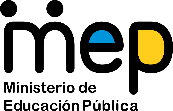                                        FRANÇAISGuide du travail autonome Nª 3 pour les élèves du IIIº cycle et d’éducation diversifiéeEl trabajo autónomo es la capacidad de realizar tareas por nosotros mismos, sin necesidad de que nuestros/as docentes estén presentes. Le travail autonome est la capacité de réaliser des tâches par nous-mêmes sans aucune aide de nos enseignants en présentiel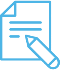 Me preparo para hacer la guía   / Je me prépare pour le travail                        Pautas que debo verificar antes de iniciar mi trabajo.  Les étapes de vérification avant de commencer mon travail :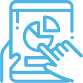  J’apprends .    Yo aprendo ...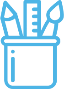  Pongo en práctica lo aprendido en clase / Je mets en pratique ce que j’ai appris en classe de francais GRILLE D’AUTOEVALUATION DU TRAVAIL AUTONOME : ANEXOS DE TRABAJO AUTONOMO                    10 ANNEE      FRANÇAIS Texte Le confinement« Le confinement qui fait partie intégrante de la réponse de l’ensemble des pays touchés aujourd’hui par l’épidémie COVID-19, a également un impact psychologique négatif, indépendant, significatif et durable sur le public. Une méta-analyse de psychologues du King’s College London informe et alerte sur ces effets négatifs du confinement et sur l’importance vitale d’un message clair et transparent des Autorités sanitaires tant sur les objectifs de la mesure que sur les comportements à adopter.  La plupart des études examinées font état de nombreux effets négatifs du confinement, dont des symptômes de stress post-traumatique, de la confusion et de la colère. Différentes caractéristiques ou conséquences du confinement apparaissent comme des facteurs majeurs de stress : la durée notamment, mais aussi la peur du risque d’infection inhérent au confinement, la frustration, l'ennui, la carence de certains produits de consommation courante, une information inadaptée ou tronquée, la perte de revenus et, lorsque le confinement n’est pas généralisé, la stigmatisation. »https://www.santelog.com/actualites/covid-19-les-effets-indesirables-du-confinement Travaille sur ton cahier de français :  Lis le paragraphe            Selon ce que tu comprends des paragraphes, écris 5 conséquences du confinement sur ton cahierMentionnez   5 adjectifs présents dans le texte. Ecrivez-les sur ton cahierLisez les phrases et marquez s’elles sont vraies ou faux.Vidéo « Idées pour passer un bon confinement »Réponds les questions sur ton cahierDe  quel type de confinement parle le professeur?_____________Comment se décrit le professeur ?_______________________Citez 4 activités proposées pour avoir un bon confinement en famille ?______________  ________________  ____________________  _____________Qu’est-ce qu’on doit respecter au confinement en famille ?_________________________________________________________________Production Orale : Présente les activités que tu as réalisées au confinement pour vous distraire. Utilise un audio personnel ( What’s App par exemple )  pour partager avec ton prof et tes copains de classe.  ( 6 phrases complètes en français ).  Exemple : je fais du sport ......Production Ecrite :  Selon ton expérience au confinement, ecris  3 phrases simples pour dire ce que tu experimentes ( je pense / je crois / A mon avis .../ je me sens ... )1 _____________________________________________            2 _____________________________________________            3 _____________________________________________ Collège / Lycée : ___________________________ Professeur(e) :   _________________ Niveau :    10 ª  année  Matière :   FrançaisMateriales o recursos que voy a necesitar Matériaux  nécessairesCuaderno marcadores, diccionario, acceso a internet, computadora, tableta, teléfono celular. Le cahier feutres de couleurs, dictionnaire, connexion internet, ordinateur ou tablette ou téléphone portable.Condiciones que debe tener el lugar donde voy a trabajar Conditions pour le lieu où je vais travailler  Una mesa o escritorio cómodo, limpio, sin distractores cercanos. Petite table ou bureau, commode et propre. Sans bruits et distractions possibles  Tiempo en que se espera que realice la guía. Temps disponible pour réaliser le guide de travailLas tareas lingüísticas propuestas pueden tomar entre 30- 40 minutos durante dos semanas de trabajo individual.Ce sont des tâches linguistiques pour travailler individuellement, entre 30 et 40 minutes sur deux semaines de travail autonome Indicaciones IndicationsA través de la clase de francés se conoce también aspectos de la vida cotidiana que juegan un papel muy importante en nuestro diario vivir y la forma en la que los afrontamos. Estos aspectos pueden ser positivos o malos y están ligados tanto a los francohablantes como al mundo en general.El confinamiento o cuarentena es un tema que nos afecta a todos de formas diferentes y esto depende del entorno en el que nos desarrollamos y las actitudes que tomamos. Por este motivo trabajarás con un texto del confinamiento y sus efectos y un video que te da algunas ideas para pasar este confinamiento en tu casa. Tu trabajo consiste en varias etapas, la primera leer el texto, la segunda realizar los ejercicios propuestos, ltercero ver el video 2 veces y realizar sus ejercicios, tercero realizar un pequeño ejercicio de producción oral y para terminar una pequeña producción escrito. Bon travail !Actividad Tâche(s)Leo el texto “ Le confinement “( Ver anexo )Elaboro en mi cuaderno 3 oraciones de efectos negativos y 3 oraciones de efectos positivos que la cuarentena a provocado en mi vida.Veo el video  “ Idées pour passer un bon confinement”  elaborado por una docente de francès :  https://www.youtube.com/watch?v=R9GIwil1VOQLeo atentamente los ejercicios propuestos  y respondo en mi cuaderno de francés ( ver en anexo ) Indicaciones IndicationsDespués de realizar las tareas propuestas, vas a responder a las siguientes preguntas: Indicaciones o preguntas para auto regularse y evaluarseIndications ou questions pour l’autorégulation et l’autoévaluation.¿Puedo reconocer palabras y frases completas en un texto? ¿Puedo hacer oraciones simples para presentar los efectos negativos y positivos que me ha provocado la cuarentena en francés?¿Puedo identificar el vocabulario nuevo en el texto en forma escrita y oral con apoyo de imágenes?¿Puedo presentar oralmente las actividades que he realizado en la cuarentena¿Puedo entender un video en francés y reconocer actividades propuestas?Con el trabajo autónomo voy a aprender a aprender Avec le travail autonome je vais apprendre à apprendre.Con el trabajo autónomo voy a aprender a aprender Avec le travail autonome je vais apprendre à apprendre.Reviso las acciones realizadas durante la construcción del trabajo.Je vais réviser les actions faites pendant l’élaboration du travail (des tâches) Marco una X encima de cada símbolo al responder las siguientes preguntas Je coche d’un X sur le symbole pour répondre aux questions : Reviso las acciones realizadas durante la construcción del trabajo.Je vais réviser les actions faites pendant l’élaboration du travail (des tâches) Marco una X encima de cada símbolo al responder las siguientes preguntas Je coche d’un X sur le symbole pour répondre aux questions : ¿Leí las indicaciones con detenimiento?J’ai lu les instructions attentivement ?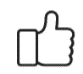 ¿Subrayé las palabras que no conocía?J’ai souligné les mots inconnus ?.Utilicé diferentes apoyos para completar las tareas lingüísticas (diccionario, libros, apuntes, acceso a internet, a mi familia ) J’ai utilisé différents supports pour compléter les tâches linguistiques (dictionnaire, livres, mes notes du cahier, accès internet, aux membres de ma famille) Comprendo un texto simple relacionado al tema de actualidadIdentifico las palabras importantes en un texto o en un audio relacionadas al tema actual .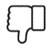 Con el trabajo autónomo voy a aprender a aprender / Avec le travail autonome j’apprends à apprendre : Con el trabajo autónomo voy a aprender a aprender / Avec le travail autonome j’apprends à apprendre : Valoro lo realizado al terminar por completo el trabajo.  J’évalue à la fin du travail Marca una X encima de cada símbolo al responder las siguientes preguntasJe coche d’un X sur le symbole pour répondre aux questions suivantes : Valoro lo realizado al terminar por completo el trabajo.  J’évalue à la fin du travail Marca una X encima de cada símbolo al responder las siguientes preguntasJe coche d’un X sur le symbole pour répondre aux questions suivantes : ¿Leí mi trabajo para saber si es comprensible lo escrito o realizado?J’ai lu les indications pour savoir si je comprends ¿Revisé mi trabajo para asegurarme si todo lo solicitado fue realizado?J’ai révisé mon travail pour assurer que tout a été fait.¿Me siento satisfecho con el trabajo que realicé?Je me sens satisfait avec mon travail ?VFLes études examinées ont des effets positifsL’ennui est une caractéristique du confinementLa durée c’est considéré comme un facteur de stressLes pays touchés pour le COVID-19 font le confinementL’épidémie provoque un impact psychologique